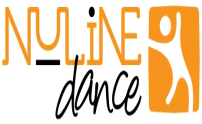 BOTTLE UP LIGHTNINGChoreographer: Karen Kennedy & Ashleigh McGonagall ( Scotland June 2011)                               ( Edit by Kevin Winn, USA, 28/62011)Choreographed to Bottle Up Lightning By Lady Antebellum, Just A Kiss Cd SingleLevel : Intermediate         48 Count  2Wall,  3 Tags – Wall 3, 4, 7 Start On Main Vocals.Heel Switches, Step Forward, Kick, ¼ Sailor Turn, R ight Mambo1&2&   Touch Right Heel Fwd, Back In Place, Touch Left Heel Fwd, Back In Place3-4        Step Fwd on Right Foot, Kick Left Fwd5&6      Swing left Foot Behind Right ¼ turn Left, Step Right To Side, Step Left To Side7&8      Rock Forward On Right, Recover On Left, Bring Right Back In PlaceWall 7 Tag & RestartShuffle Back with ¼ turn L, Cross Back1&2      Step back on L, Step together on R, Step Back on L with ¼ turn L3-4        Cross R over L, Take a small step back on L, (Restart at Beginning)Left & Right Lock Back, Touch Left Toe Back, Unwind ½ Turn,1/4 Turn Rock, Recover,Cross1&2      Step Left Foot Back, Lock Right In Front, Step Left Back3&4      Step Right Foot Back, Lock Left in Front, Step Right Back5 -6       Touch Left Toe back, Unwind ½ Turn left ( Weight on left Foot)7&8       ¼ turn Left Rock onto Right Foot, Recover on left, Cross Right Over LeftChasse Left, Rock Back, Recover, Chasse Right, Cross L over Right Unwind ¾ Turn 1&2      Step left To Side, Close Right To left, Step Left To Side3 -4       Rock Back On Right, Recover On Left5&6      Step Right To Side, Close Left To Right, Step Right To Side7 -8       Cross Left Over Right, Unwind ¾ Turn Right ( Transfer Weight Onto Left)Wall 4 Tag & RestartRight Cross Shuffle, ¼ turnL, Touch R1&2      Cross Right over Left, Step Left to Side, Cross Right Over Left3-4        Step Left with ¼ turn, Touch Right next to Left ( Restart from beginning)Right Cross Shuffle, Side Rock, Recover, ¼ Sailor Left, Rock Forward, Recover1&2      Cross Right Over Left, Step Left To Side, Cross Right Over Left3 -4       Rock Left To Side, Recover On Right5&6      Cross Left Behind Right, ¼ Turn Left, Step Right To Side, Step Left To Side7 -8       Rock Forward On to Right, Recover Back on Left                                                                                                                                                                                                                        Full Turn Over Right, Right Coaster Step. Left Kick Ball Change, Rock Forward, Recover1 -2       ½ Turn Right Stepping On Right Foot, ½ Turn Right Stepping On Left Foot3&4      Step Back On Right Foot, Step Back on Left Foot, Step Right Foot Forward5&6      Kick Left Foot Forward, Step Left Into Right, Step On Right7 -8       Rock Forward on Left, Recover On Right Wall 3 Tag and Restart, Change count 7-87 -8       Long Step Forward on Left, Touch Right In Place. ( Start Again: 40 Counts 3rd Wall)Full Turn Over left, Left Coaster Step, Right Shuffle Forward, Long Step Fwd, Touch R1 -2      ½ turn Left Stepping on Left Foot, ½ Turn Left Stepping On Right Foot3&4    Step Left Foot Back, Step Right Foot Back, Step Left Foot Forward5&6    Step Right Forward, Step Left Foot Forward, Step Right Foot Forward7 -8     Long Step forward On Left, Touch Right In Place ( Start Again)I would just like to say a big thank you to Kevin Winn, Lake Orion, Michigan, USA for the valuable help in making this dance come alive. This is the finished version that has been choreographed between two countries Scotland  and USA. I hope all the dancers will love dancing this dance to a great piece of music by Lady Antebellum called Bottled Up Lightning.